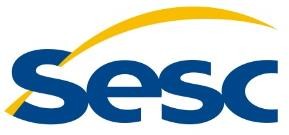 ANEXO IVDECLARAÇÃO DE RESPONSABILIDADEEu,		, RG 		 CPF	domiciliada à                                                       __ _______________                    assumo inteira responsabilidade pelas informações prestadas e por sua autenticidade, em todos os documentos enviados por mim visando à inscrição no Edital de Convocatória nº 03/2023 do Sesc Maranhão, bem como declaro:Estar ciente e de acordo com as com as disposições previstas no Edital de Convocatória nº03/2023.Ser titular dos direitos autorais, patrimoniais e/ou conexos sobre a obra inscrita no Edital de Convocatória, organizado pelo Serviço Social do Comércio/Sesc MA. Neste teor, declara ter a propriedade intelectual das obras/produçãos que compõe o portfólio enviado.Contar com as respectivas licenças ou autorizações para a utilização de obras de terceiros que porventura integrem o objeto/produção inscrito, eximindo de qualquer tipo de responsabilidade o Serviço Social do Comércio / Sesc MA por eventuais danos ou prejuízos decorrentes de eventuais infrações às Leis de Propriedade Intelectual.Estar ciente que a aquisição de quaisquer materiais para produção dos trabalhos artísticos descritos no portfólio enviado, fica a cargo do proponente, cabendo ao Sesc o pagamento do serviço após a emissão e entrega da nota fiscal.Estar ciente que a infração de Direitos Autorais que impossibilite publicação de materiais nas redes sociais do Sesc ou impossibilite a apresentação artística, bem como, acarrete ônus para a instituição, a mesma se resguarda o direito de não pagamento do cachê previsto.Por fim, declaro ciência de que a inexatidão ou falsidade documental, ainda que constatada posteriormente à realização da curadoria e divulgação de resultados, implicará na eliminação sumária do respectivo proponente, sendo declarados nulos de pleno direito todos os atos dele decorrentes.Caxias,	/	/	(local e data)(assinatura)